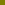 Note: The following text is a transcription of the first ten amendments to the Constitution in their original form. These amendments were ratified December 15, 1791, and form what is known as the "Bill of Rights."
________________________________________
Amendment I
Congress shall make no law respecting an establishment of religion, or prohibiting the free exercise thereof; or abridging the freedom of speech, or of the press; or the right of the people peaceably to assemble, and to petition the Government for a redress of grievances.
________________________________________
Amendment II
A well regulated Militia, being necessary to the security of a free State, the right of the people to keep and bear Arms, shall not be infringed.
________________________________________
Amendment III
No Soldier shall, in time of peace be quartered in any house, without the consent of the Owner, nor in time of war, but in a manner to be prescribed by law.
________________________________________
Amendment IV
The right of the people to be secure in their persons, houses, papers, and effects, against unreasonable searches and seizures, shall not be violated, and no Warrants shall issue, but upon probable cause, supported by Oath or affirmation, and particularly describing the place to be searched, and the persons or things to be seized.
________________________________________
Amendment V
No person shall be held to answer for a capital, or otherwise infamous crime, unless on a presentment or indictment of a Grand Jury, except in cases arising in the land or naval forces, or in the Militia, when in actual service in time of War or public danger; nor shall any person be subject for the same offence to be twice put in jeopardy of life or limb; nor shall be compelled in any criminal case to be a witness against himself, nor be deprived of life, liberty, or property, without due process of law; nor shall private property be taken for public use, without just compensation.
________________________________________
Amendment VI
In all criminal prosecutions, the accused shall enjoy the right to a speedy and public trial, by an impartial jury of the State and district wherein the crime shall have been committed, which district shall have been previously ascertained by law, and to be informed of the nature and cause of the accusation; to be confronted with the witnesses against him; to have compulsory process for obtaining witnesses in his favor, and to have the Assistance of Counsel for his defence.
________________________________________
Amendment VII
In Suits at common law, where the value in controversy shall exceed twenty dollars, the right of trial by jury shall be preserved, and no fact tried by a jury, shall be otherwise re-examined in any Court of the United States, than according to the rules of the common law.
________________________________________
Amendment VIII
Excessive bail shall not be required, nor excessive fines imposed, nor cruel and unusual punishments inflicted.
________________________________________
Amendment IX
The enumeration in the Constitution, of certain rights, shall not be construed to deny or disparage others retained by the people.
________________________________________
Amendment X
The powers not delegated to the United States by the Constitution, nor prohibited by it to the States, are reserved to the States respectively, or to the people.Source: “The Bill of Rights,” U.S. National Archives and Records Administration, www.archives.gov/national_archives_experience/charters/bill_of_rights_transcript.html
